2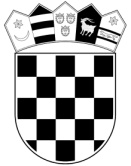          Zatvor u DubrovnikuKLASA :   112-02/21-01/354URBROJ : 514-10-06-02/01-21-02Dubrovnik,	01. ožujka 2021. godineNa temelju odredbe članka 4. Uredbe o raspisivanju i provedbe javnog natječaja i internog oglasa u državnoj službi ( Narodne novine , broj 78/17, u daljnjem tekstu : Uredba ), u svezi javnog natječaja, KLASA: 112-02/21-01/354, URBROJ: 514-10-06-02/01-21-01 od 01. ožujka 2021. godine, za prijam u državnu službu na neodređeno vrijeme na radno mjesto upravni referent - matice u Ministarstvo pravosuđa i uprave , Upravu za zatvorski sustav i probaciju, Zatvor u Dubrovniku, objavljuje se :                                OPIS POSLOVA RADNOG MJESTA,             PODACI O PLAĆI, SADRŽAJU I NAČINU TESTIRANJA TE PRAVNI I DRUGI IZVORI ZA PRIPREMANJE KANDIDATA ZA TESTIRANJEMinistarstvo pravosuđa i uprave Uprava za zatvorski sustav i probacijuZatvor u DubrovnikuOdjel tretmanaOPIS POSLOVA RADNOG MJESTA : upravni referent-maticekontrolira i potpisuje prijamni zapisnik, vodi sve propisane evidencije i matice osoba lišenih slobode;nadzire istek kazne zatvora i mjere istražnog zatvora;surađuje s pravosudnim i drugim tijelima;prikuplja potrebne podatke za osnivanje osobnika na temelju dokumentacije i neposrednog utvrđivanja sa zatvorenikom;vodi evidenciju pismena zatvorenika;obrađuje statističke podatke i sastavlja statistička izvješća o osobama lišenih slobode;sudjeluje u sastavljanju godišnjih i drugih izvješća;vodi drugu propisanu dokumentaciju i evidencije, sudjeluje u izradi statističkih i drugih izvješćvodi zapisnik stegovnih postupaka protiv zatvorenika,obavlja poslove pisarnice i arhive zatvora; obavlja i druge poslove po nalogu nadređenih;PODACI O PLAĆINa temelju članka 108. Zakona o državnim službenicima i namještenicima ( Narodne novine, broj 27/2001 ), a u vezi s člankom 144. Stavak 2. Zakona o državnim službenicima ( Narodne novine , broj 92/05, 140/05, 142/06, 77/07, 107/07, 27/08, 34/11, 49/11, 150/11, 34/12, 49/12, 37/13, 38/13, 01/15, 138/15, 61/17, 70/19 i 98/19 ), plaću radnih mjesta čini umnožak koeficijenta složenosti poslova radnog mjesta i osnovice za izračun plaće, uvećan za 0,5% za svaku navršenu godinu radnog staža.Osnovica za obračun plaće za državne službenike i namještenike od 01. siječnja  2021. godine iznosi 6.044,51 kn, a utvrđena je Dodatkom II temeljnog Kolektivnog ugovora za državne službenike i namještenike ( Narodne novine, broj 66/20 ).Koeficijent složenosti poslova radnog mjesta iz javnog natječaja, sukladno Uredbi o nazivima radnih mjesta i koeficijentima složenosti poslova u državnoj službi ( Narodne novine , broj 37/01, 38/01 - ispravak, 71/01, 89/01, 112/01, 7/02 - ispravak, 17/03, 197/03, 21/04, 25/04-ispravak, 66/05, 131/05, 11/07, 47/07, 109/07, 58/08, 32/09, 140/09, 21/10, 38/10, 77/10, 113/10, 22/11, 142/11, 31/12, 49/12, 60/12, 78/12, 82/12, 100/12, 124/12, 140/12, 16/13, 25/13, 52713, 96/13, 126/13, 2/14, 94/14, 140/14, 151/14, 76/15, 100/15, 71/18 i 73/19.Koeficijent za radno mjesto upravni referent je 0,854.  SADRŽAJ I NAČIN TESTIRANJAProvjera znanja , sposobnosti i vještina kandidata/kinja te rezultata dosadašnjeg rada utvrđuje se putem testiranja i razgovora (intervjua). Testiranje i razgovor s kandidatima/kinjama provodi Komisija za provedbu javnog natječaja ( dalje Komisija ).Testiranje se sastoji od provjere znanja, sposobnosti i vještina bitnih za obavljanje poslova radnog mjesta ( prvi dio testiranja ) i razgovora Komisije s kandidatima ( drugi dio testiranja ).Način i sadržaj testiranja provode se sukladno odredbama članka 11. i članka 12. Uredbe.Testiranju mogu pristupiti kandidati/kinje prijavljeni na javni natječaj koji ispunjavaju formalne uvjete iz javnog natječaja, a čije su prijave pravodobne i potpune ( članak 8. stavak 4. alineja 3. i članak 10. Uredbe ).Kandidat/kinja koji nije pristupio testiranju više se ne smatra kandidatom/kinjom u postupku.Provjera znanja, sposobnosti i vještina vrednuje se bodovima od 0 do 10. Smatra se da je kandidat/kinja zadovoljio/la na provedenoj provjeri znanja , sposobnosti i vještina , ako je dobio najmanje 5 bodova. Kandidat /kinja koji ne zadovolji na provedenoj provjeri , ne može sudjelovati u daljnjem postupku.Nakon provedbe pisanog dijela testiranja, provest će se razgovor (  intervju ) Komisije s kandidatima/kinjama. Komisija u razgovoru s kandidatima/kinjama utvrđuje znanja, sposobnosti i vještine, interese, profesionalne ciljeve i motivaciju kandidata/kinja za rad u državnoj službi te rezultate ostvarene u njihovom dosadašnjem radu. Rezultati intervjua vrednuju se bodovima od 0 do 10. Smatra se da je kandidat/kinja zadovoljio/la na intervjuu ako je dobio/la najmanje 5 bodova.Raspored održavanja razgovora (intervjua) s Komisijom bit će utvrđen po završetku pisanog dijela testiranja, o čemu će kandidati/kinje biti obaviješteni.Nakon provedenog intervjua Komisija utvrđuje rang-listu kandidata prema ukupnom broju bodova ostvarenih na testiranju i intervjuu.VRIJEME I MJESTO ODRŽAVANJA TESTIRANJA KANDIDATANa službenoj web stranici Ministarstva pravosuđa i uprave https://mpu.gov.hr/ i web stranici zatvora u Dubrovniku https://mpu.gov.hr/zatvorski-sustav/tijela-zatvorskog sustava/zatvori/zatvor-u-dubrovniku/natjecaji-6912/6912 objavit će se mjesto i vrijeme testiranja najmanje pet dana prije održavanja testiranja.PRAVNI IZVORI ZA PRIPREMANJE KANDIDATA ZA TESTIRANJEZakon o izvršavanju kazne zatvora ( Narodne novine , broj 14/21)Zakon o državnim službenicima ( Narodne novine , broj 92/05, 140/05, 142/06, 77/07, 107/07, 27/08, 34/11, 49/11, 150/11, 34/12, 49/12, 37/13, 38/13, 01/15, 138/15, 61/17, 70/19 i 98/19 ).Pravilnik o matici, osobniku i drugim evidencijama koje se vode u kaznionicama i zatvorima ( Narodne novine, broj 96/06 )Pravilnik o središnjoj evidenciji, očevidniku i drugim evidencijama koje se vode za zatvorenike kojima je određen istražni zatvor ( Narodne novine, broj 82/09 )PRAVILA TESTIRANJAPrilikom provedbe prethodne provjere obavezno je pridržavanje mjera i preporuka Hrvatskog zavoda za javno zdravstvo radi prevencije širenja epidemije COVID - 19 , a koje se sastoje u slijedećem:Prethodna provjera provest će se na način da se u najvećoj mjeri spriječi širenje epidemije COVID-19 te izbjegne neposredni kontakt osoba. Niti jedan sudionik ne smije imati povišenu tjelesnu temperaturu, simptome akutne respiratorne infekcije ili neke druge simptome koji ukazuju na rizik zaraženosti COVID-19.U službenim prostorijama u kojima se održava prethodna provjera potrebno je održavati fizičku distancu među osobama od 1,5 metara.Obvezno je nošenje maski za lice u zatvorenom prostoru. Osim medicinskih maski mogu se koristiti i platnene maske te druga pokrivala koja prekrivaju nos i usta.Pri ulasku u Zatvor u Dubrovniku kandidati su obvezni dezinficirati ruke.Zatvor u Dubrovniku pridržava pravo onemogućiti pristup prethodnoj provjeri kandidatu/kinji za kojeg/ju se pojave osnove sumnje na rizik zaraženosti COVID-19 ili njegovo/njezino postupanje ne bude u skladu s ovim uputstvom.Po dolasku na provjeru znanja od kandidata/kinje će biti zatraženo predočenje odgovarajuće identifikacijske isprave radi utvrđivanja identiteta.Po utvrđivanju identiteta, kandidatima/kinjama će biti podijeljena pitanja.Za vrijeme provjere znanja i sposobnosti nije dopušteno:-koristiti se bilo kakvom literaturom , odnosno bilješkama;-koristiti mobitel ili druga komunikacijska sredstva;-napuštati prostoriju u kojoj se provjera odvija;-razgovarati s ostalim kandidatima/kinjama, niti na bilo kakav način remetiti koncentraciju kandidata/kinjaUkoliko pojedini kandidat/kinja prekrši naprijed navedena pravila bit će udaljen s provjere znanja , a njegov /njezin rezultat Komisija neće priznavati niti ocjenjivati.                                                                                                Zatvor u Dubrovniku